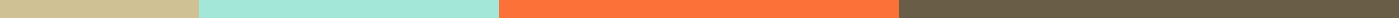 2017 Fall ScheduleSeptember3 - No Epic - Labor Day10 - Epic 5-7pm17 - Epic 5-7pm24 - Work Project - Details to comeOctober 1 - Epic 5-78 - Epic 5-715 - No Epic21 - Scaremare at Liberty - Details to come22 - No Epic29 - Work Project - Details to comeNovember5 - Epic 5-7pm12 - Epic 5-7pm19 - Epic 5-7pm - Thanksgiving celebration26 - No Epic - Thanksgiving breakDecember3- Goochland Bethlehem walk - Details to come10 - Skatenation/Christmas shopping trip - Details to come12 - Salvation Army Dinner - Leave church by 4pm, Return 7:3017 - Christmas Party 5-7pm24 - No Epic - Christmas break30 - Winterfest at Liberty University - Dec 30 -Jan 1 - Details to come31 - No Epic - New YearsJoin our Facebook group(Epic Student Ministries) to stay up to date on other events and information. Bible Study on Wednesday nights from 6:30-8